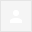 GlennLOGAN, Donald F., (1996), 'Runaway Religious In Medieval England, c. 1240-1540.' Cambridge: CUP.Appendix 5. 1451-1500. P196:'Richard Holiman. St Augustine's Abbey (Canterbury). Returned as repentant apostate c. 1436 and received papal mandate for full reconciliation, 30 April 1451.'I sent you these details a few years ago.Regards,4:35 AM (6 hours ago)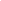 